Széchenyi Duó alkotói pályázat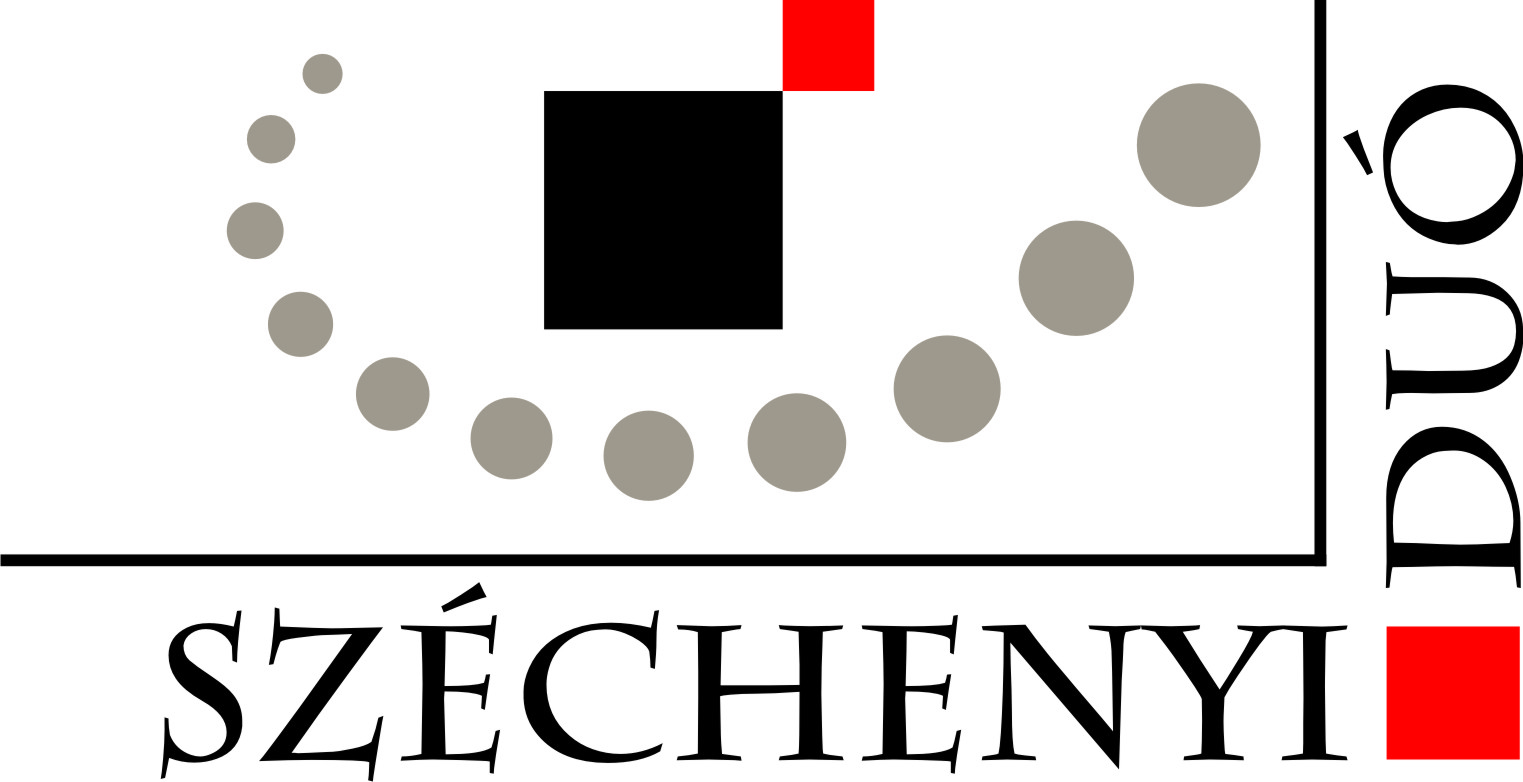 önéletrajzSZEMÉLYI ADATOKKÉPESSÉGEK, KÉSZSÉGEKSZAKMAI, KUTATÁSI, INNOVÁCIÓS TAPASZTALATNYELVTUDÁSEGYÉB TEVÉKENYSÉGEK	NévNeptun kódCímTelefonszám (mobil)E-mailSzak/TanszékMegnevezésIgen/NemÉvEgyetemi TMDKOTDKSzakkollégiumi tagságKülföldi ösztöndíj (pl.ERASMUS)Tanulmányi ösztöndíj (pl. Universitas-Győr, Köztársasági Ösztöndíj)